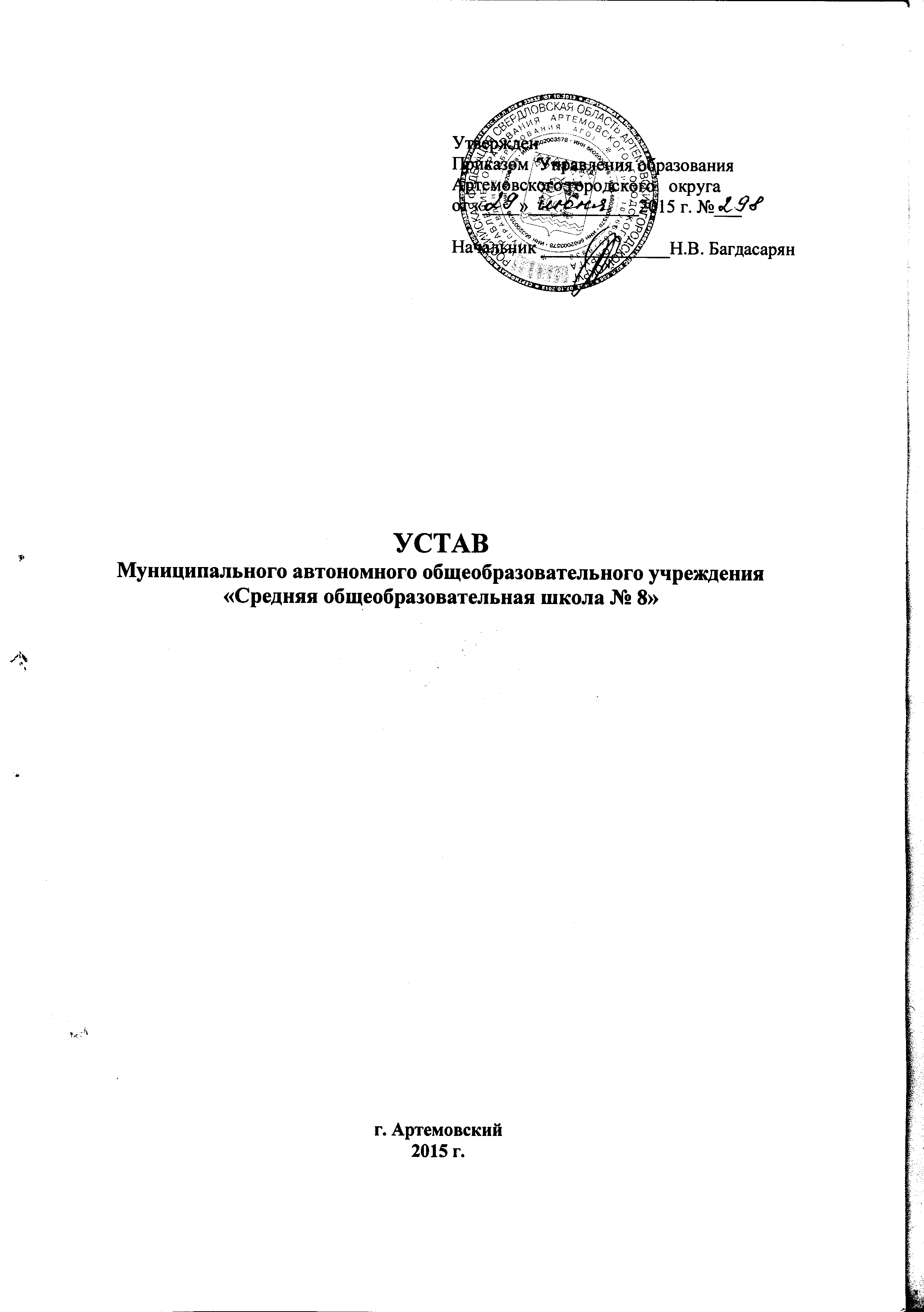 I. ОБЩИЕ ПОЛОЖЕНИЯ1.1. Муниципальное автономное общеобразовательное учреждение «Средняя общеобразовательная школа № 8» (далее – Учреждение) зарегистрировано в качестве юридического лица Администрацией г. Артемовского 07.12.1994 г.1.2. Настоящая редакция Устава Учреждения (далее – Устав) принята в связи с приведением Устава в соответствии с законодательством Российской Федерации. 1.3. Полное наименование Учреждения: Муниципальное автономное общеобразовательное учреждение «Средняя общеобразовательная школа № 8».Сокращенное наименование Учреждения:  МАОУ «СОШ № 8».1.4. Организационно-правовая форма – учреждение.Тип учреждения – автономное.Тип образовательной организации – общеобразовательная организация.1.5. Местонахождение Учреждения (юридический (фактический адрес)): 623794, Свердловская область, Артемовский район, п. Буланаш ул. Комсомольская, д.7.1.6. Учреждение в своей деятельности руководствуется нормами международного права, федеральными законами, иными нормативными правовыми актами  Российской Федерации, законами и иными нормативными правовыми актами Свердловской области, Артемовского городского округа, нормативными актами органов управления образованием всех уровней и настоящим Уставом.1.7. Учреждение является юридическим лицом с момента его государственной регистрации в установленном законом порядке и от своего имени может приобретать и осуществлять имущественные и неимущественные права, выполнять обязанности, быть истцом и ответчиком в суде.1.8. Главным распорядителем бюджетных средств Учреждения является Управление образования Артемовского городского округа. Учреждение находится в ведомственном подчинении главного распорядителя бюджетных средств.Взаимодействие Учреждения при осуществлении им бюджетных полномочий получателя бюджетных средств с главным распорядителем бюджетных средств осуществляется  в соответствии с Бюджетным кодексом Российской Федерации.1.9. Учреждение имеет самостоятельный баланс, круглую печать, содержащую его полное наименование на русском языке, штампы и бланки со своим наименованием.1.10. Учреждение осуществляет операции с поступающими ему средствами через лицевые счета, открываемые в Финансовом управлении Администрации Артемовского городского округа, а по средствам федерального бюджета – в органах Федерального казначейства.1.11. Учреждение предоставляет информацию о своей деятельности в органы государственной статистики, налоговые органы, иные органы и лицам в соответствии с законодательством Российской Федерации и настоящим Уставом.1.12. Образовательная деятельность, осуществляемая Учреждением, подлежит лицензированию в соответствии с законодательством Российской Федерации о лицензировании отдельных видов деятельности с учетом особенностей, установленных Федеральным законом «Об образовании в Российской Федерации». 1.13. Государственная аккредитация образовательной деятельности Учреждения проводится в порядке, установленном законодательством Российской Федерации в области образования.1.14. Учреждение выдает лицам, успешно прошедшим государственную итоговую аттестацию, аттестаты об основном общем образовании и аттестаты о среднем общем образовании (далее – аттестаты).Право Учреждения на выдачу в установленном порядке аттестатов по аккредитованным образовательным программам основного общего и среднего общего образования подтверждается свидетельством о государственной аккредитации.Заполненные бланки аттестатов и приложений к ним скрепляются печатью Учреждения.  1.15. Учреждение формирует свою структуру по согласованию с Учредителем, если  иное не установлено федеральными законами.1.16. Организация охраны здоровья обучающихся (за исключением оказания первичной медико-санитарной помощи, прохождения периодических медицинских осмотров и диспансеризации) осуществляется Учреждением.Организацию оказания первичной медико-санитарной помощи обучающимся осуществляют органы исполнительной власти в сфере здравоохранения. Учреждение обязано предоставлять в безвозмездное пользование медицинской организации помещение, соответствующее условиям и требованиям для осуществления медицинской деятельности.1.17. Учреждение создает необходимые условия для охраны и укрепления здоровья, организации питания обучающихся и работников Учреждения. Организация питания обучающихся и работников в Учреждении осуществляется учреждениями общественного питания. Для организации питания обучающихся и работников, а также хранения и приготовления пищи в Учреждении выделяются специально приспособленные помещения.1.18. В учреждении не допускается создание и деятельность организационных структур политических партий, общественно – политических и религиозных движений и организаций.1.19. Учреждение создано без ограничения срока деятельности.II. УЧРЕДИТЕЛЬ УЧРЕЖДЕНИЯ, СВЕДЕНИЯ О СОБСТВЕННИКЕ ЕГО ИМУЩЕСТВА2.1. Учредителем Учреждения является Артемовский городской округ. Функции и полномочия учредителя Учреждения в соответствии с Порядком создания, реорганизации, изменения типа и ликвидации муниципального автономного учреждения Артемовского городского округа, утвержденного Постановлением Администрации Артемовского городского округа от 02.09.2011 №1035-ПА осуществляет Управление образования Артемовского городского округа (далее – Учредитель).Местонахождение Учредителя: 623780, Свердловская область, г. Артемовский, ул. Комсомольская, 18.	2.2. Собственником имущества Учреждения является Артемовский городской округ (далее – Собственник).Полномочия Собственника осуществляет Комитет по управлению муниципальным имуществом Артемовского городского округа (далее – уполномоченный орган Собственника). Имущество закреплено за Учреждением на праве оперативного управления в соответствии с Гражданским кодексом Российской Федерации.III. ПРЕДМЕТ, ЦЕЛИ, ВИДЫ ДЕЯТЕЛЬНОСТИ И ОБРАЗОВАТЕЛЬНЫЕ ПРОГРАММЫ УЧРЕЖДЕНИЯ3.1. Предметом деятельности Учреждения является образовательная деятельность, обеспечивающая получение общедоступного и бесплатного образования по  образовательным программам начального общего, основного общего и среднего общего образования.3.2. Целью деятельности Учреждения является осуществление образовательной деятельности по основным общеобразовательным   программам  следующих уровней:по основным общеобразовательным программам начального общего образования, в том числе по адаптированным образовательным программам для детей с ограниченными возможностями здоровья;по основным общеобразовательным программам основного общего образования, в том числе по адаптированным образовательным программам для детей с ограниченными возможностями здоровья;по основным общеобразовательным программам среднего общего образования, в том числе по адаптированным образовательным программам для детей с ограниченными возможностями здоровья. 3.3. Учреждение  вправе осуществлять дополнительное образование детей по дополнительным общеобразовательным программам, реализация которых не является основной целью деятельности Учреждения.3.4.Основными видами деятельности Учреждения являются:реализация основных общеобразовательных программ начального общего образования (нормативный срок освоения 4 года);реализация основных общеобразовательных программ основного общего образования (нормативный срок освоения 5 лет);реализация основных общеобразовательных программ среднего общего образования (нормативный срок освоения 2 года);реализация адаптированных образовательных программ для детей с задержкой психического развития начального общего образования (нормативный срок освоения 4 года);реализация адаптированных образовательных программ для детей с  задержкой психического развития основного общего образования (нормативный срок освоения 5 лет);реализация адаптированных образовательных программ для детей с умственной отсталостью (нормативный срок освоения - 9 лет);реализация дополнительных общеразвивающих программ;организация отдыха и оздоровления обучающихся в каникулярное время.3.5. Учреждение осуществляет следующие виды деятельности, не являющиеся основными, в том числе и за счет средств физических и юридических лиц:дополнительные образовательные услуги:- «Школа будущего первоклассника» - подготовка детей к школе;- Углубленное изучение учебных предметов за пределами федерального образовательного стандарта;- Изучение иностранных языков сверх образовательных программ, в том числе изучение второго иностранного языка;- Фитнес. Занятия в тренажерном зале.сдача в аренду имущества.Порядок предоставления платных дополнительных образовательных услуг регламентируется локальным  нормативным актом Учреждения.  3.6. Учреждение разрабатывает образовательные программы в соответствии с федеральными государственными образовательными стандартами и требованиями федерального компонента государственного  стандарта, образовательными стандартами и с учетом соответствующих примерных основных образовательных программ.3.7. Обучение в Учреждении осуществляется в очной форме, в том числе с использованием:дистанционных образовательных технологий;сетевой формы реализации образовательных программ. Допускается сочетание различных форм получения образования, в том числе на основе индивидуальных учебных планов. Продолжительность обучения определяется основными образовательными программами и учебными планами. 3.8. Образовательная деятельность осуществляется на государственном языке Российской Федерации.  3.9.  Учреждение обязано осуществлять свою деятельность в соответствии с законодательством об образовании, в том числе:1) обеспечивать реализацию в полном объеме образовательных программ, соответствие качества подготовки  обучающихся установленным требованиям, соответствие применяемых форм, средств, методов обучения и воспитания возрастным, психофизическим особенностям, склонностям, способностям, интересам и потребностям обучающихся;2) создавать безопасные условия обучения и воспитания обучающихся в соответствии с установленными нормами, обеспечивающими жизнь и здоровье обучающихся, работников Учреждения;3) соблюдать права и свободы обучающихся, родителей (законных представителей) несовершеннолетних обучающихся, работников Учреждения.3.10. Учреждение несет ответственность в установленном законодательством Российской Федерации порядке за невыполнение или ненадлежащее выполнение функций, отнесенных к его компетенции, за реализацию не в полном объеме образовательных программ в соответствии с учебным планом, качество образования своих выпускников, а также за жизнь и здоровье обучающихся, работников Учреждения. За нарушение или незаконное ограничение права на образование и предусмотренных законодательством об образовании прав и свобод обучающихся, родителей (законных представителей) несовершеннолетних обучающихся, нарушение требований к организации и осуществлению образовательной деятельности Учреждения  его должностные лица несут административную ответственность в соответствии с Кодексом Российской Федерации об административных правонарушениях.IV. СТРУКТУРА УПРАВЛЕНИЯ УЧРЕЖДЕНИЕМ4.1. К компетенции Учреждения в установленной сфере деятельности относятся:1) разработка и принятие правил внутреннего распорядка обучающихся, правил внутреннего трудового распорядка, иных локальных нормативных актов;2) материально-техническое обеспечение образовательной деятельности, оборудование помещений в соответствии с государственными и местными нормами и требованиями, в том числе в соответствии с федеральными государственными образовательными стандартами и требованиями федерального компонента государственного  стандарта;3) предоставление Учредителю и общественности ежегодного отчета о поступлении и расходовании финансовых и материальных средств, а также отчета о результатах самообследования;4) установление штатного расписания;5) прием на работу работников, заключение с ними и расторжение трудовых договоров, распределение должностных обязанностей, создание условий для дополнительного профессионального образования работников;6) разработка и утверждение образовательных программ Учреждения;7) разработка и утверждение по согласованию с Учредителем программы развития Учреждения, если иное не установлено Федеральным законом;8) прием обучающихся в Учреждение;9) определение списка учебников в соответствии с утвержденным федеральным перечнем учебников, рекомендованных к использованию при реализации имеющих государственную аккредитацию образовательных программ начального общего, основного общего, среднего общего образования организациями, осуществляющими образовательную деятельность, а также учебных пособий, допущенных к использованию при реализации указанных образовательных программ такими организациями;10) осуществление текущего контроля успеваемости и промежуточной аттестации обучающихся, установление их форм, периодичности и порядка проведения;10.1) поощрение обучающихся осуществляется в соответствии с установленными Учреждением видами и условиями поощрения за успехи в учебной, физкультурной, спортивной, общественной, научной, научно-технической, творческой, экспериментальной и инновационной деятельности, если иное не установлено Федеральным законом;11) индивидуальный учет результатов освоения обучающимися образовательных программ и поощрений обучающихся, а также хранение в архивах информации об этих результатах и поощрениях на бумажных или электронных носителях;12) использование и совершенствование методов обучения и воспитания, образовательных технологий, электронного обучения;13) проведение самообследования, обеспечение функционирования внутренней системы оценки качества образования;14) создание необходимых условий для охраны и укрепления здоровья, организации питания обучающихся и работников Учреждения;14.1) организация социально-психологического тестирования обучающихся в целях раннего выявления незаконного потребления наркотических средств и психотропных веществ в порядке, установленном федеральным органом исполнительной власти, осуществляющим функции по выработке государственной политики и нормативно-правовому регулированию в сфере образования;15) создание условий для занятия обучающихся физической культурой и спортом;16) приобретение или изготовление бланков документов об образовании и (или) о квалификации, приобретение медалей «За особые успехи в учении» похвальных листов и грамот;17) содействие деятельности общественных объединений обучающихся, родителей (законных представителей) несовершеннолетних обучающихся, осуществляемой в образовательной организации и не запрещенной законодательством Российской Федерации;18) организация методической работы;19) обеспечение создания и ведения официального сайта Учреждения в сети Интернет;20) иные вопросы в соответствии с законодательством Российской Федерации.4.2. К компетенции Учредителя относятся:- организация учета детей, подлежащих обучению по образовательным программам начального общего, основного общего и среднего общего образования;- формирование и утверждение муниципального задания для Учреждения;- принятие решения о реорганизации и ликвидации Учреждения; - утверждение годового отчета и годового бухгалтерского баланса Учреждения;- утверждение Устава Учреждения, изменений и дополнений к нему;- назначение руководителя Учреждения на должность, освобождение от должности и выполнение иных полномочий работодателя для руководителя Учреждения;- согласование договоров аренды при сдаче имущества в аренду;- осуществление контроля сохранности и эффективности использования муниципальной собственности, переданной Учреждению в оперативное пользование;- осуществление контроля соблюдения санитарно-гигиенических норм в Учреждении;- осуществление контроля деятельности Учреждения по обеспечению прав граждан на получение общедоступного и качественного образования, за соблюдением законодательства или иных нормативных актов, за финансово-хозяйственной деятельностью Учреждения;- содействие в обеспечении кадрами;- принятие решения о назначении членов Наблюдательного совета Учреждения;- совместно с уполномоченным органом Собственника  рассмотрение и одобрение предложения директора Учреждения о совершении сделок с имуществом Учреждения в случаях, если в соответствии с федеральным законом для совершения таких сделок требуется согласие Учредителя;- решение об одобрении сделки, в совершении которой имеется заинтересованность, в случае, если лица, заинтересованные в совершении сделки, составляют в Наблюдательном совете  Учреждения большинство;- решение вопросов совместно с уполномоченным органом Собственника о передаче в оперативное управление Учреждения имущественного комплекса для осуществления   уставной деятельности;- иные полномочия, предусмотренные законодательством Российской Федерации,  Свердловской области, нормативно-правовыми актами Артемовского городского округа, а также настоящим Уставом.4.3. Управление Учреждением осуществляется в соответствии с законодательством Российской Федерации, на основе сочетания принципов единоначалия и коллегиальности.4.4. Единоличным исполнительным органом Учреждения является руководитель Учреждения (директор), который осуществляет текущее руководство деятельностью Учреждения.Директор назначается на должность и освобождается от должности приказом Учредителя, который заключает и расторгает с директором трудовой договор, срок действия которого определяется соглашением сторон. Директор несет ответственность за руководство образовательной, воспитательной работой и организационно-хозяйственной деятельностью Учреждения. Директор Учреждения осуществляет свою деятельность в соответствии с действующим законодательством и настоящим Уставом. Директор имеет право:1) самостоятельно решать вопросы по руководству деятельностью Учреждения, отнесенные к его компетенции действующим законодательством;2) без доверенности действовать от имени Учреждения во всех организациях, представлять его интересы, заключать договоры и соглашения, в том числе трудовые, выдавать доверенности;3) открывать счета в органах казначейства, подписывать финансовые документы, связанные с деятельностью Учреждения, распоряжаться имуществом и средствами Учреждения, в том числе денежными, в порядке и пределах, установленных действующим законодательством и настоящим Уставом;4) утверждать локальные акты, планы работы Учреждения, структуру управления деятельностью Учреждения, штатное расписание, графики работы, годовой календарный учебный график, расписание занятий Учреждения, производить прием и увольнение работников Учреждения, распределять обязанности между работниками, утверждать должностные обязанности, устанавливать заработную плату работников в зависимости от их квалификации, сложности, количества, качества и условий выполняемой работы в пределах финансовых средств Учреждения, предусмотренных на оплату труда;5) устанавливать компенсационные и стимулирующие выплаты, премии и иные поощрительные выплаты работникам Учреждения согласно законодательству, локальному нормативному акту Учреждения и в пределах финансовых средств, предусмотренных на оплату труда;6) издавать в пределах своих полномочий приказы, обязательные для исполнения всеми работниками и обучающимися Учреждения;7) поощрять и налагать дисциплинарные взыскания на работников Учреждения;8) осуществлять иные полномочия в соответствии с действующим законодательством и настоящим Уставом.4.5. В Учреждении формируются коллегиальные органы управления, к которым относятся:- Общее собрание работников  (далее - Собрание);- Педагогический совет;- Совет Учреждения;- Наблюдательный совет.4.5.1.Собрание является коллегиальным органом самоуправления и функционирует в целях реализации законного права работников Учреждения на участие в управлении Учреждением, реализации принципа коллегиальности управления. В состав Собрания входят все работники Учреждения.К компетенции  Собрания относятся:- принятие  решения о необходимости заключения с администрацией Учреждения коллективного договора;- принятие и утверждения текста коллективного договора, внесение  изменений и дополнений в коллективный договор;- принятие правил внутреннего трудового распорядка Учреждения;- внесение  предложений директору Учреждения об изменениях в коллективный договор;- определение мер, способствующих более эффективной работе Учреждения, разработка и внесение предложений директору по вопросам улучшения функционирования Учреждения, совершенствования трудовых отношений;- внесение предложений об  изменениях и дополнениях в Устав Учреждения;- создание при необходимости временных и постоянных комиссий по различным направлениям работы и установление их полномочий по согласованию с директором Учреждения;- осуществление  общественного контроля за работой администрации Учреждения по охране здоровья работников, созданию безопасных условий труда;- делегирование представителей трудового коллектива в состав Наблюдательного совета Учреждения;- принятие решения по вопросам производственного и социального развития Учреждения, другим важным вопросам его деятельности, не отнесенным к компетенции директора Учреждения, других органов управления (самоуправления).                                    Условия, порядок проведения Собрания, порядок принятия решений и его деятельность регламентируется локальным актом Учреждения.            Решение Собрания работников Учреждения является правомочным, если на заседании присутствовало более половины работников Учреждения (50% плюс один работник) и за него проголосовало более половины присутствующих (50% плюс один голос).4.5.2. Педагогический совет является постоянно действующим органом самоуправления Учреждения, созданным для рассмотрения основных вопросов образовательного процесса. В его состав входят все педагогические работники и Директор Учреждения.Компетенция педагогического совета:- ориентация деятельности педагогического коллектива Учреждения на совершенствование образовательного процесса;- внедрение в практическую деятельность педагогических работников достижений педагогической науки и передового педагогического опыта;- обсуждение и выбор различных вариантов содержания образования, форм, методов учебно-воспитательного процесса и способов их реализации;- организация работы по повышению квалификации педагогических работников, развитию их творческих инициатив; - принятие решения о переводе, условном переводе в следующий класс обучающихся, а также (по согласованию с родителями (законными представителями обучающегося)) об оставлении на повторное обучение, переводе на обучение по адаптивным образовательным программам или продолжении обучения по другим формам получения образования;- принятие решения о награждении выпускников Учреждения золотой и серебряной медалями «За особые успехи в учении» и похвальной грамотой «За особые успехи в изучении отдельных предметов»;- принятие решения о допуске учащихся 9,11классов к итоговой аттестации; - обсуждение годового календарного учебного графика,  плана работы Учреждения на год;- делегирование представителей педагогического коллектива в Совет Учреждения;- принятие решений об исключении обучающихся согласно законодательству Российской Федерации;- утверждение характеристик педагогических работников, представляемых к наградам;- обсуждение и принятие образовательной программы Учреждения;- внесение предложений по изменениям и дополнениям в Устав Учреждения.Условия, порядок проведения педагогического совета Учреждения, порядок принятия решений и его деятельность регламентируется локальным актом Учреждения.           Решение Педагогического совета Учреждения является правомочным, если на заседании присутствовало более половины его членов (50% плюс один член) и за решение проголосовало более половины присутствующих (50% плюс один голос). Принятие решения Педагогического совета Учреждения сопровождается оформлением протокола. Решения Педагогического совета Учреждения обязательны для всех участников образовательного процесса в Учреждении и оформляются приказами директора. Педагогический совет Учреждения собирается не реже 4 раз в год.4.5.3. Общее руководство Учреждением осуществляет Совет Учреждения, организующий свою деятельность на основании Положения о Совете Учреждения, избираемый на 2 года и состоящий из представителей обучающихся, их родителей (законных представителей) и педагогических работников Учреждения. Представители с правом решающего голоса избираются в Совет Учреждения открытым голосованием на собрании обучающихся 2 и 3 ступеней Учреждения, родительском собрании, педагогическом совете Учреждения по равной квоте 3 от каждой из перечисленных категорий.Совет Учреждения избирает из своего состава председателя, который руководит работой Совета, проводит его заседания и подписывает решения.Директор Учреждения является членом Совета Учреждения по должности, но не может быть избран председателем Совета Учреждения.Совет Учреждения собирается председателем по мере надобности, но не реже двух раз в год. Внеочередные заседания Совета Учреждения проводятся по требованию одной трети его состава, собрания обучающихся 2 и 3 ступеней, родительского собрания, Педагогического совета Учреждения, директора Учреждения.Представители, избранные в Совет Учреждения, выполняют свои обязанности на общественных началах.Решение Совета Учреждения является правомочным, если на его заседании присутствовало не менее двух третей состава Совета и если за него проголосовало не менее двух третей присутствовавших.Процедура голосования определяется Советом Учреждения.Решения Совета Учреждения, принятые в пределах его полномочий, являются обязательными для всех участников образовательного процесса.Директор Учреждения вправе приостановить решение Совета только в том случае, если имеет место нарушение действующего законодательства.К компетенции Совета Учреждения относятся:- внесение предложений по   изменениям и дополнениям  в Устав Учреждения;- участие в определении значимых составляющих общеобразовательного процесса в целом;- содействие созданию в Учреждении оптимальных условий и форм организации образовательного процесса; - организация финансово-экономического содействия работе Учреждения за счет рационального использования выделяемых Учреждению  бюджетных средств, его собственной доходной деятельности и привлечения средств из внебюджетных источников;- обеспечение контроля за привлекаемыми и расходуемыми финансовыми и материальными средствами;- определение необходимости и вида ученической формы.Деятельность Совета Учреждения регламентируется локальным актом Учреждения. В Учреждении создается Наблюдательный совет Учреждения (далее – Наблюдательный совет).В состав Наблюдательного совета Учреждения входят 7 членов:- представители органов местного самоуправления Артемовского городского округа, в том числе: представители Учредителя – 1 человек; представитель уполномоченного органа Собственника – 1 человек;- представители общественности, в том числе лица, имеющие заслуги и достижения в соответствующей сфере деятельности – 3 человека;- представители работников Учреждения – 2 человека.Срок полномочий Наблюдательного совета 5 лет.Назначение членов Наблюдательного совета или досрочное прекращение их полномочий осуществляется на основании приказа Учредителя. Решение о назначении представителя работников Учреждения членом Наблюдательного совета или досрочном прекращении его полномочий принимается на Общем собрании трудового коллектива. Кандидатуры представителей общественности, в том числе лиц, имеющих заслуги и достижения в сфере образования, предлагаются органами самоуправления Учреждения на согласование с директором и утверждаются Учредителем.Председатель Наблюдательного совета избирается на срок полномочий Наблюдательного совета членами Наблюдательного совета из их числа простым большинством голосов от общего числа голосов членов Наблюдательного совета и может быть переизбран членами Наблюдательного совета в любое время. Председатель организует работу Наблюдательного совета, созывает его заседания, председательствует на них и организует ведение протокола. В отсутствие председателя его функции осуществляет старший по возрасту член Наблюдательного совета, за исключением представителя работников Учреждения.4.6.1. Компетенция Наблюдательного совета.Наблюдательный совет Учреждения рассматривает:предложения Учредителя или директора Учреждения о внесении изменений в Устав Учреждения;предложения Учредителя или директора Учреждения о создании и ликвидации филиалов Учреждения, об открытии и о закрытии его представительств;предложения Учредителя или директора Учреждения о реорганизации Учреждения или о его ликвидации;предложения Учредителя или директора Учреждения об изъятии имущества, закрепленного за Учреждением на праве оперативного управления;предложения директора Учреждения об участии Учреждения в других юридических лицах, в том числе о внесении денежных средств и иного имущества в уставный (складочный) капитал других юридических лиц или передаче такого имущества иным образом другим юридическим лицам, в качестве учредителя или участника;проект плана финансово-хозяйственной деятельности Учреждения;по представлению директора Учреждения проекты отчетов о деятельности Учреждения и об использовании его имущества, об исполнении плана его финансово-хозяйственной деятельности, годовую бухгалтерскую отчетность Учреждения;предложения директора Учреждения о совершении сделок по распоряжению имуществом, которым в соответствии с частями 2 и 6 статьи 3 Федерального закона «Об автономных учреждениях» Учреждение не вправе распоряжаться самостоятельно;предложения директора Учреждения о совершении крупных сделок;предложения директора Учреждения о совершении сделок, в совершении которых имеется заинтересованность;предложения директора Учреждения о выборе кредитных организаций, в которых Учреждение может открыть банковские счета;вопросы проведения аудита годовой бухгалтерской отчетности Учреждения и утверждения аудиторской организации.4.6.2. По вопросам, указанным в подпунктах 1-4 и 8 пункта 4.6.1. Устава, Наблюдательный совет дает рекомендации. Учредитель Учреждения принимает по этим вопросам решения после рассмотрения рекомендаций Наблюдательного совета.4.6.3. По вопросу, указанному в подпункте 6 пункта 4.6.1. Устава, Наблюдательный совет дает заключение, копия которого направляется Учредителю. По вопросу, указанному в подпунктах 5 и 11 пункта 4.6.1. Устава, Наблюдательный совет дает заключение. Директор Учреждения принимает по этим вопросам решения после рассмотрения заключений Наблюдательного совета.4.6.4. Документы, представляемые в соответствии с подпунктом 7 пункта 4.6.1. Устава, утверждаются Наблюдательным советом. Копии указанных документов направляются Учредителю Учреждения.4.6.5. По вопросам, указанным в подпунктах 9, 10 и 12 пункта 4.6.1. Устава, Наблюдательный совет принимает решения, обязательные для директора Учреждения.4.6.6. Рекомендации и заключения по вопросам, указанным в подпунктах 1-8 и 11 пункта 4.6.1. Устава, даются большинством голосов от общего числа голосов членов Наблюдательного совета Учреждения.4.6.7. Решения по вопросам, указанным в подпунктах 9 и 12 пункта 4.6.1. Устава, принимаются Наблюдательным советом большинством в две трети голосов от общего числа голосов членов Наблюдательного совета.4.6.8. Решение по вопросу, указанному в подпункте 10 пункта 4.6.1. Устава, принимается  Наблюдательным советом в порядке, установленном частями 1 и 2 статьи 17 Федерального закона «Об автономных учреждениях». 4.6.9. Вопросы, относящиеся к компетенции Наблюдательного совета в соответствии с настоящим Уставом, не могут быть переданы на рассмотрение других органов Учреждения.4.6.10. По требованию Наблюдательного совета или любого из его членов директор Учреждения обязан представить информацию по вопросам, относящимся к компетенции Наблюдательного совета.4.6.11. Деятельность Наблюдательного совета регламентируется Положением о Наблюдательном совете и настоящим Уставом.4.6.12. Порядок проведения заседаний Наблюдательного совета:1) заседания Наблюдательного совета проводятся по мере необходимости, но не реже одного раза в квартал;2) заседание Наблюдательного совета созывается его председателем по собственной инициативе, по требованию Учредителя или уполномоченного органа Собственника, члена Наблюдательного совета или директора Учреждения;3) первое заседание Наблюдательного совета после его создания, а также первое заседание нового состава Наблюдательного совета созывается по требованию Учредителя. До избрания председателя Наблюдательного совета на таком заседании председательствует старший по возрасту член Наблюдательного совета, за исключением представителя работников Учреждения;проведение заседаний Наблюдательного совета осуществляется в соответствии с Регламентом заседания, который формируется Учредителем на основе письменных предложений членов Наблюдательного совета, Учредителя, уполномоченного органа Собственника, директора Учреждения и утверждается председателем Наблюдательного совета;5) работу по подготовке, проведению заседаний и оформлению документов по результатам работы осуществляет ответственный секретарь, выбираемый на первом заседании Наблюдательного совета;6) члены Наблюдательного совета, директор Учреждения, а также лица, привлекаемые по инициативе Наблюдательного Совета для участия в его работе, оповещаются не позднее, чем за пять рабочих дней о месте, дате и времени заседания с одновременным представлением повестки дня, проектов решений и необходимых справочных материалов;7) в заседании Наблюдательного совета вправе участвовать директор Учреждения. Иные приглашенные председателем Наблюдательного совета лица могут участвовать в заседании Наблюдательного совета, если против их присутствия не возражает более чем одна треть от общего числа членов Наблюдательного совета;8) каждый член Наблюдательного совета имеет при голосовании один голос; в случае равенства голосов решающим является голос председателя Наблюдательного совета;9) заседание Наблюдательного совета является правомочным, если все члены Наблюдательного совета извещены о времени и месте его проведения и на заседании присутствует более половины членов Наблюдательного совета; передача членом Наблюдательного совета своего голоса другому лицу не допускается;10) в случае отсутствия кворума заседание Наблюдательного совета переносится на срок не более трех рабочих дней;11) в случае отсутствия по уважительной причине члена Наблюдательного совета он вправе в письменной форме представить в Наблюдательный совет свое мнение, которое учитывается при определении наличия кворума и результатов голосования;12) председателем Наблюдательного совета может быть проведено заседание Наблюдательного совета путем заочного голосования, посредством получения письменных мнений членов Наблюдательного совета.Указанный порядок не может применяться при принятии решений по вопросам, предусмотренным подпунктами 9 и 10 пункта 4.6.1. настоящего Устава;13) заседания Наблюдательного совета и принятые решения протоколируются; протокол оформляется в течение 5 рабочих дней со дня проведения заседания Наблюдательного совета, подписывается председателем Наблюдательного совета и ответственным секретарем и в 10-дневный срок доводится до сведения заинтересованных лиц;14) организационно-техническое и информационное обеспечение деятельности Наблюдательного совета осуществляет Учреждение, которое для обеспечения деятельности Наблюдательного совета может привлекать на договорной и конкурсной основе к работе Наблюдательного совета экспертов, аудиторские, консультационные и иные специализированные организации.4.7. В целях учета мнения обучающихся, родителей (законных представителей) несовершеннолетних обучающихся и педагогических работников по вопросам управления Учреждением и при принятии Учреждением локальных нормативных актов, затрагивающих их права и законные интересы, по инициативе обучающихся, родителей (законных представителей) несовершеннолетних обучающихся и педагогических работников в Учреждении созданы:1) Ученический Совет;2) родительский комитет;3) комиссия по урегулированию споров между участниками образовательных отношений;4) первичная профсоюзная организация работников Учреждения.4.7.1. Основной  функцией родительского комитета является содействие администрации Учреждения в:- совершенствовании условий организации образовательного процесса;- охране жизни и здоровья обучающихся;- защите законных прав и интересов обучающихся,- организации и проведении общешкольных мероприятий;- организации работы с родителями (законными представителями) обучающихся по разъяснению прав, обязанностей и  ответственности участников образовательного процесса.В состав родительского комитета входят по одному представителю от каждого класса. Представители от классов избираются ежегодно на родительских собраниях классов в начале каждого учебного года. Родительский комитет работает по плану, согласованному с директором Учреждения. Заседания  проводятся по мере необходимости, но не реже одного раза в четверть. Кворумом для принятия решений является присутствие на заседании более половины членов комитета. Решения принимаются простым большинством голосов его членов, присутствующих на заседании. В случае равенства голосов решающим является голос председателя. Непосредственное руководство деятельностью родительского комитета осуществляет его председатель, который:- обеспечивает ведение документации деятельности родительского комитета;- координирует работу родительского комитета и его комиссий;- регистрирует присутствие членов родительского комитета на заседании;- ведет заседания родительского комитета.О своей работе комитет ежегодно отчитывается перед общешкольным родительским собранием. Свою деятельность члены родительского комитета осуществляют на безвозмездной основе.4.7.2.Основными функциями Ученического Совета являются:- планирование своей деятельности;- обеспечение участия обучающихся в управлении школой;- представление и защита прав и интересов обучающихся;- предоставление мнения при принятии локальных нормативных актов, затрагивающих права и законные интересы обучающихся.Ученический Совет является представительским органом ученического самоуправления. В состав Ученического Совета входят по два представителя от 5-11-х классов. Состав выбирается на общем собрании классных коллективов обучающихся в течение первой учебной недели нового учебного года сроком на один год. На первом заседании вновь избранный состав Ученического Совета выбирает из своего состава председателя и его заместителя. Непосредственное руководство деятельностью Совета осуществляет его председатель, который:- организует ведение документации;- координирует деятельность членов Ученического Совета и привлекаемых к его работе лиц;- ведет заседания Ученического Совета;- предоставляет администрации школы мнение Ученического Совета при принятии локальных нормативных актов, затрагивающих права и законные интересы обучающихся.В случае отсутствия председателя Ученического Совета его обязанности исполняет заместитель председателя. Ученический Совет работает на основе планирования общешкольных мероприятий, плана муниципальных внешкольных мероприятий. Заседания Ученического Совета проводятся по мере необходимости, но не реже одного раза в месяц. Кворумом для принятия решений является присутствие на заседании более половины его членов. Решения принимаются простым большинством голосов членов Ученического Совета, присутствующих на заседании. В случае равенства голосов решающим является голос его председателя. Решения Ученического Совета носят:- обязательный характер для всех обучающихся Учреждения;- рекомендательный характер для всех остальных участников образовательных отношений.4.8. Для рассмотрения вопросов образовательного процесса, определения целей, задач развития Учреждения, программы развития Учреждения и обеспечения повышения квалификации педагогов в Учреждении действует методический совет. Члены методического совета назначаются директором Учреждения из числа наиболее опытных квалифицированных педагогов на один учебный год. Решения методического совета оформляются протоколами. В Учреждении создаются методические объединения, творческие педагогические группы, малые педсоветы. 4.9. В Учреждении наряду с должностями педагогических работников предусматриваются должности инженерно-технических, административно-хозяйственных, производственных, учебно-вспомогательных и иных работников, осуществляющих вспомогательные функции, которые в соответствии с квалификационными требованиями, указанными в квалификационных справочниках,  и профессиональными стандартами имеют следующие права и обязанности: Работники  Учреждения имеют право:участвовать в управлении  Учреждением в порядке, определяемом настоящим Уставом;избирать и быть избранными в коллегиальные органы управления и другие выборные органы учреждения;получать необходимое организационное, учебно-методическое и материально-техническое обеспечение своей профессиональной деятельности, бесплатно пользоваться библиотекой, информационными ресурсами; выполнять другие работы и обязанности, оплачиваемые по дополнительному договору, кроме случаев, специально предусмотренных законодательством Российской Федерации;на моральное и материальное поощрение по результатам труда;на уважение и вежливое отношение со стороны обучающихся, коллег;на меры социальной поддержки, установленные действующим законодательством;на обжалование приказов  администрации Учреждения;на защиту профессиональной чести и достоинства;на другие права, установленные законодательством Российской Федерации, правилами внутреннего трудового распорядка и иными локальными актами Учреждения, должностными инструкциями и трудовым договором.Работники  учреждения обязаны:соблюдать требования настоящего Устава, правил внутреннего трудового распорядка, правил охраны труда, пожарной безопасности и санитарно-гигиенического режима  Учреждения;качественно выполнять возложенные на них функциональные обязанности и работы, указанные в должностных инструкциях, трудовых договорах, квалификационных характеристиках и других нормативных правовых актах; воздерживаться от действий и высказываний, ведущих к осложнению морально-психологического климата в коллективе  Учреждения;выполнять приказы  директора, решения органов управления  Учреждения;исполнять иные обязанности, предусмотренные законодательством Российской Федерации, правилами внутреннего трудового распорядка и иными локальными актами Учреждения, должностными инструкциями и трудовым договором.V. ФИНАНСОВО-ХОЗЯЙСТВЕННАЯ ДЕЯТЕЛЬНОСТЬ	5.1. Имущество Учреждения находится в собственности Артемовского городского округа, закреплено за Учреждением на праве оперативного управления в соответствии с Гражданским кодексом Российской Федерации и используется для достижения целей, определенных настоящим уставом.	Земельный участок, необходимый для выполнения Учреждением своих уставных задач, предоставляется ему на праве постоянного (бессрочного) пользования.Учреждение вправе  владеть  и пользоваться закрепленным за ним имуществом в соответствии с законодательством Российской Федерации, правовыми актами органов местного самоуправления Артемовского городского округа, настоящим Уставом.	Учреждение без согласия учредителя не вправе распоряжаться недвижимым имуществом и особо ценным движимым имуществом, закрепленным за ним учредителем  или приобретенным за счет средств, выделенных Учредителем на приобретение такого имущества. Перечень особо ценного движимого имущества утверждается Учредителем. Остальным имуществом, в том числе недвижимым имуществом, Учреждение вправе распоряжаться самостоятельно, если иное не предусмотрено абзацем вторым пункта 5.9. настоящего Устава.	5.2. Источниками формирования имущества Учреждения, в том числе финансовых ресурсов, являются: - денежные средства, выделяемые Учреждению в виде субсидий из бюджета Артемовского городского округа; -  имущество, закрепленное за Учреждением на праве оперативного управления или приобретенное Учреждением за счет средств, выделенных Учредителем на приобретение такого имущества;- доходы от  приносящей доход деятельности, предусмотренной настоящим Уставом;- добровольные имущественные взносы и пожертвования;- другие, не запрещенные законодательством Российской Федерации поступления.	5.3. В случае сдачи в аренду с согласия  уполномоченного органа собственника и Учредителя недвижимого имущества и (или) особо ценного движимого имущества, закрепленного за Учреждением или приобретенного Учреждением за счет средств, выделенных ему Учредителем на приобретение такого имущества, финансовое обеспечение содержания такого имущества Учредителем не осуществляется. 	5.4. Учреждение отвечает по своим обязательствам находящимся у него на праве оперативного управления имуществом, за исключением недвижимого имущества и особо ценного движимого имущества, закрепленного за Учреждением Учредителем или приобретенного им за счет средств выделенных ему Учредителем на приобретение этого имущества. 	5.5. Собственник имущества  не несет ответственности по обязательствам  Учреждения.	5.6. Учреждение обязано: 	- использовать имущество строго по целевому назначению в соответствии с уставными целями деятельности, законодательством Российской Федерации, правовыми актами органов местного самоуправления Артемовского городского округа; 	- использовать имущество эффективно; 	- обеспечивать сохранность и надлежащее использование имущества; 	- не допускать ухудшения технического состояния имущества (данное требование не распространяется на ухудшение состояния имущества, связанное с нормативным износом этого имущества в процессе эксплуатации); 	- производить капитальный и текущий ремонты имущества; 	- предварительно в письменной форме согласовывать с уполномоченным органом Собственника и Учредителем сделки по распоряжению особо ценным движимым имуществом, закрепленным за ним или приобретенным за счет средств, выделенных Учредителем на приобретение этого имущества и недвижимым имуществом; 	- представлять в уполномоченный орган Собственника сведения и соответствующие документы о приобретении имущества за счет доходов, полученных от приносящей доход деятельности, об имуществе, подаренном Учреждению третьими лицами, а также изменившиеся сведения об имуществе, находящемся в оперативном управлении Учреждения,	- для включения сведений в реестр объектов муниципальной собственности Артемовского городского округа (сведения и документы о приобретенном имуществе должны быть представлены в течение 10 рабочих дней с момента приобретения или дарения, изменившиеся сведения об имуществе, находящемся в оперативном управлении Учреждения, представляются ежемесячно). 	Списание имущества и распоряжение списанным имуществом осуществляется в соответствии с законодательством Российской Федерации, правовыми актами органов местного самоуправления Артемовского городского округа.	5.7. Крупная сделка совершается с предварительного одобрения Наблюдательного совета Учреждения. Наблюдательный совет Учреждения обязан рассмотреть предложение руководителя Учреждения о совершении крупной сделки в течение пятнадцати календарных дней с момента поступления такого предложения председателю Наблюдательного совета Учреждения. 	Крупной сделкой признается сделка, связанная с распоряжением денежными средствами, привлечением заемных денежных средств, отчуждением имущества (которым Учреждение вправе распоряжаться самостоятельно), а также с передачей такого имущества в пользование или в залог, при условии, что цена такой сделки либо стоимость отчуждаемого или передаваемого имущества превышает десять процентов балансовой стоимости активов Учреждения, определяемой по данным его бухгалтерской отчетности на последнюю отчетную дату.	Крупная сделка, связанная с распоряжением недвижимым имуществом и особо ценным движимым имуществом, закрепленным за Учреждением на праве оперативного управления, а также с передачей такого имущества в пользование или в залог может быть совершена только с предварительного письменного согласия уполномоченного органа Собственника и Учредителя.	5.8. Если Директор Учреждения, его заместители, члены Наблюдательного совета Учреждения имеют заинтересованность в сделке, стороной которой  является или намеревается быть Учреждение, а также в случае иного противоречия интересов указанных лиц и Учреждения в отношении существующей или предполагаемой сделки указанные лица обязаны уведомить об этом руководителя Учреждения и Наблюдательный совет.	Сделка, в совершении которой имеется заинтересованность, может быть совершена с предварительного одобрения Наблюдательного совета Учреждения, который обязан рассмотреть предложение о совершении сделки, в совершении которой имеется заинтересованность, в течение пятнадцати календарных дней с момента поступления такого предложения председателю Наблюдательного совета Учреждения.	5.9. Недвижимое имущество, закрепленное за Учреждением или приобретенное Учреждением за счет средств, выделенных ему Учредителем на приобретение этого имущества, а также находящееся у Учреждения особо ценное движимое имущество подлежит обособленному учету в установленном порядке.	Автономное учреждение вправе с согласия своего учредителя вносить имущество, указанное в абзаце первом настоящего пункта, в уставный (складочный) капитал других юридических лиц или иным образом передавать это имущество другим юридическим лицам в качестве их учредителя или участника (за исключением объектов культурного наследия народов Российской Федерации, предметов и документов, входящих в состав Музейного фонда Российской Федерации, Архивного фонда Российской Федерации, национального библиотечного фонда).	5.10.  Доходы, полученные от приносящей доход деятельности и приобретенное за счет этих доходов имущество, поступают в самостоятельное распоряжение Учреждения и учитываются на отдельном балансе.	5.11. Имущество, приобретенное за счет доходов от приносящей доход деятельности, является собственностью Артемовского городского округа, поступает в оперативное управление Учреждения и может быть изъято уполномоченным органом Собственника только при реорганизации или ликвидации Учреждения. 	Имущество, подаренное Учреждению третьими лицами, является собственностью Артемовского городского округа и поступает в оперативное управление Учреждения. 	5.12. Имущество, переданное уполномоченным органом Собственника или приобретенное Учреждением за счет средств, выделенных Учредителем на приобретение этого имущества, и закрепленное за Учреждением на праве оперативного управления, может быть изъято уполномоченным органом Собственника как полностью, так и частично в следующих случаях: 	- при принятии решения о реорганизации или ликвидации Учреждения; 	- при нарушении условий пользования имуществом, предусмотренных законодательством Российской Федерации, правовыми актами органов местного самоуправления Артемовского городского округа и настоящим Уставом.	Уполномоченный орган Собственника также вправе изъять излишнее, неиспользуемое, либо используемое не по назначению имущество Учреждения и  распорядиться им по своему усмотрению. 	5.13. Учреждение осуществляет оказание муниципальных услуг, выполнение работ в целях обеспечения реализации предусмотренных законодательством Российской Федерации полномочий органов местного самоуправления. Финансовое обеспечение деятельности Учреждения осуществляется в виде субсидий из бюджета Артемовского городского округа на основании плана финансово-хозяйственной деятельности. 	5.14. Муниципальное задание для Учреждения формирует и утверждает Учредитель в соответствии с предусмотренными настоящим Уставом видами деятельности. Порядок формирования муниципального задания и порядок финансового обеспечения выполнения этого задания определяется Администрацией Артемовского городского округа.	5.15. Муниципальное задание формируется при составлении проекта местного бюджета Артемовского городского округа на очередной финансовый год. Муниципальное задание утверждается в срок не позднее 15 дней со дня официального опубликования решения Думы Артемовского городского округа, но не позднее начала очередного финансового года.	5.16. Учреждение осуществляет в соответствии с муниципальными заданиями и (или) обязательствами перед страховщиком по обязательному социальному страхованию деятельность, связанную с выполнением работ, оказанием услуг, относящихся к его  основному виду деятельности.	Учреждение  не вправе отказаться от выполнения муниципального задания.	Уменьшение объема субсидии, предоставленной на выполнение муниципального задания, в течение срока его выполнения осуществляется только при соответствующем изменении муниципального задания.	5.17. Учреждение вправе сверх установленного муниципального задания, а также в случаях, определенных федеральными законами, в пределах установленного муниципального задания выполнять работы, оказывать услуги, относящиеся к его предмету деятельности, предусмотренному настоящим Уставом, для граждан и юридических лиц за плату и на одинаковых при оказании одних и тех же услуг условиях. Порядок определения указанной платы устанавливается  Учредителем, если иное не предусмотрено федеральным законом.	Учреждение вправе осуществлять иные виды деятельности, не являющиеся основными, лишь постольку, поскольку это служит достижению целей, ради которых оно создано, и соответствующие указанным целям, при условии, что такая деятельность указана в настоящем Уставе.	5.18. Учреждение осуществляет операции с поступающими ему в соответствии с законодательством Российской Федерации средствами через лицевые счета, которые открыты  и ведутся в Финансовом управлении администрации Артемовского городского округа (за исключением случаев, установленных федеральным законом).	5.19. Контроль над выполнением Учреждением муниципального задания осуществляет Учредитель. Муниципальное задание и отчет о его исполнении, за исключением содержащихся в них сведений, относящихся к государственной тайне, размещаются на официальном сайте в сети Интернет Учредителя.	5.20. Финансовое обеспечение выполнения муниципального задания Учреждением осуществляется  в виде субсидий из бюджета Артемовского городского округа. За полноту и своевременность финансирования (предоставления субсидий) несет ответственность Учредитель.	Финансовое обеспечение выполнения муниципального задания осуществляется с учетом расходов на содержание недвижимого имущества и особо ценного движимого имущества, закрепленных за Учреждением, или приобретенных за счет средств, выделенных ему  Учредителем на приобретение такого имущества, расходов на уплату налогов, в качестве объекта налогообложения, по которым признается соответствующее имущество, в том числе земельные участки, а также финансовое обеспечение развития  Учреждения в соответствии с программами, утвержденными в установленном порядке. 	5.21. Не использованные в текущем финансовом году остатки средств, предоставленных Учреждению из бюджета в соответствии с абзацем первым пункта 1 статьи 78.1 Бюджетного кодекса Российской Федерации, используются в очередном финансовом году в соответствии с планом финансово-хозяйственной деятельности Учреждения для достижения целей, ради которых оно создано.	Не использованные в текущем финансовом году остатки средств, поступающих Учреждению в рамках обязательного медицинского страхования, используются в очередном финансовом году на те же цели.	Не использованные в текущем финансовом году остатки средств, предоставленных Учреждению из бюджета в соответствии с абзацем вторым пункта 1 статьи 78.1 (в случае осуществления операций с указанными средствами на лицевых счетах Учреждения, открытых им в Финансовом управлении Артемовского городского округа) и статьей 78.2 Бюджетного кодекса Российской Федерации, подлежат перечислению Учреждением в бюджет.	Остатки средств, предусмотренные абзацем третьим настоящего пункта, не использованные в текущем финансовом году, могут использоваться Учреждением в очередном финансовом году при наличии потребности в направлении их на те же цели в соответствии с решением Учредителя.VI. ПОРЯДОК ВНЕСЕНИЯ ИЗМЕНЕНИЙ В УСТАВ  (см. текст в предыдущей редакции)6.1. Изменения и дополнения  в Устав утверждаются Учредителем, регистрируются в установленном законом  порядке.6.2. После утверждения Устав подлежит размещению на официальном сайте Учреждения.VII. ПОРЯДОК ПРИНЯТИЯ ЛОКАЛЬНЫХ НОРМАТИВНЫХ АКТОВ7.1. Учреждение принимает локальные нормативные акты, содержащие нормы, регулирующие образовательные отношения, в пределах своей компетенции в соответствии с законодательством Российской Федерации в порядке, установленном настоящим уставом.7.2. Учреждение принимает локальные нормативные акты по основным вопросам организации и осуществления образовательной деятельности, в том числе регламентирующие правила приема обучающихся, режим занятий обучающихся, формы, периодичность и порядок текущего контроля успеваемости и промежуточной аттестации обучающихся, порядок и основания перевода, отчисления и восстановления обучающихся, порядок оформления возникновения, приостановления и прекращения отношений между Учреждением и обучающимися и (или) родителями (законными представителями) несовершеннолетних обучающихся.7.3. Учреждение принимает следующие виды локальных нормативных актов: приказы нормативного характера, положения, правила, инструкции, регламенты.Указанный перечень видов локальных нормативных актов не является исчерпывающим, в зависимости от конкретных условий деятельности Учреждения им могут приниматься иные локальные нормативные акты. 7.4. Решение о разработке и принятии локальных нормативных актов принимает Директор. При принятии локальных нормативных актов, затрагивающих права обучающихся и работников Учреждения, учитывается мнение Совета Учреждения, Общего собрания работников, Педагогического совета, Родительского комитета, Ученического Совета, профсоюзного комитета Учреждения.7.5. Нормы локальных нормативных актов, ухудшающие положение обучающихся или работников Учреждения по сравнению с установленным законодательством об образовании, трудовым законодательством положением либо принятые с нарушением установленного порядка, не применяются и подлежат отмене Учреждением.7.6. Проект локального нормативного акта до его утверждения Директором:- в предусмотренных трудовым законодательством, а также настоящим Уставом случаях направляется в представительный орган работников для учета его мнения;- направляется в Ученический Совет, родительский комитет  в целях учета мнения обучающихся, родителей (законных представителей) несовершеннолетних обучающихся по вопросам управления Учреждения и при принятии Учреждением локальных нормативных актов, затрагивающих их права и законные интересы;- направляется для принятия коллегиальными органами управления в соответствии с их компетенцией, предусмотренной настоящим Уставом.7.7. Локальные нормативные акты утверждаются приказом Директора и вступают в силу с даты, указанной в приказе.  7.8. После утверждения локальный нормативный акт подлежит размещению на официальном сайте Учреждения.7.9. Учреждением создаются условия для ознакомления всех работников, обучающихся, родителей (законных представителей) несовершеннолетних обучающихся с локальными актами Учреждения, а также настоящим Уставом.VIII. РЕОРГАНИЗАЦИЯ И ЛИКВИДАЦИЯ УЧРЕЖДЕНИЯ8.1. Реорганизация или ликвидация Учреждения осуществляется в порядке, установленном гражданским законодательством, с учетом особенностей, предусмотренных законодательством об образовании.8.2. Принятие Учредителем решения о реорганизации или ликвидации Учреждения допускается на основании положительного заключения комиссии по оценке последствий такого решения. Порядок проведения оценки последствий принятия решения о реорганизации или ликвидации Учреждения, включая критерии этой оценки, порядок создания комиссии по оценке последствий такого решения и подготовки ею заключений устанавливаются уполномоченным органом государственной власти субъекта Российской Федерации.8.3. При реорганизации или ликвидации Учреждения, Учредитель берет на себя ответственность за перевод обучающихся в другие образовательные учреждения по согласованию с родителями (законными представителями) обучающихся.8.4. При ликвидации Учреждения его имущество после удовлетворения требований кредиторов направляется на цели развития образования в Артемовском городском округе.